Заседание РМО учителей-логопедов30 октября 2018 года на базе МКДОУ «Детский сад комбинированного вида «Рябинушка» состоялось  очередное заседание районного методического объединения учителей – логопедов Варгашинского района.      Тема заседания РМО: «Деятельность специалистов дошкольного учреждения в воспитательно – коррекционном процессе в группе компенсирующей направленности для детей с ТНР».        На заседании присутствовали: учителя – логопеды ОУ и ДОУ Варгашинского района, руководитель РМО учитель – логопед высшей квалификационной категории Лыжина Наталья Анатольевна, специалист Отдела Образования Администрации Варгашинского района Меньщикова  Лариса  Станиславовна, старший воспитатель МКДОУ «Детский сад комбинированного вида «Рябинушка»  Поварова Елена Васильевна, заместитель заведующего по учебно – воспитательной работе МКДОУ «Детский сад комбинированного вида «Рябинушка» Колесникова Оксана Александровна.     Гостей радушно встречали педагоги, работающие в группе компенсирующей направленности для детей с ТНР «Речецветик».     Открыла заседание РМО  руководитель РМО Лыжина Н.А..  Наталья Анатольевна поприветствовала участников мероприятия, познакомила  с повесткой дня  и пожелала плодотворной работы.      Макарова Л.А. показала логопедическое занятие по обучению грамоте с группой воспитанников подготовительной группы. После занятия Лариса Александровна провела самоанализ занятия и ответила на вопросы коллег.     Далее педагоги заслушали выступление педагога – психолога МКДОУ «Детский сад комбинированного вида «Рябинушка» Шишкову Н.И. на тему: «Деятельность педагога – психолога в группе компенсирующей направленности. Взаимодействие с учителем - логопедом».    Наталья Ивановна представила опыт работы в группе компенсирующей направленности для детей с ТНР, познакомила с диагностикой и планированием коррекционно – развивающей работы  с детьми данной категории. В заключении Наталья Ивановна провела экскурсию в сенсорную комнату для занятий с детьми, созданную  в 2018 году.      О взаимодействии воспитателей группы компенсирующей направленности и музыкального руководителя рассказала  руководитель РМО Лыжина Н.А.       Практическую часть по данному вопросу представили музыкальный руководитель    Игнатьева Елена Анатольевна и воспитатели Епифанова Наталья Николаевна и Носкова Ирина Леонидовна. Воспитанники   группы «Речецветик» подарили гостям прекрасные стихи о красоте русской природы, замечательные песни и «Осенний вальс».      Итоги заседания РМО подвела руководитель Лыжина Н.А..   Наталья Анатольевна поблагодарила воспитателей и специалистов  за организацию и проведение мероприятия, подарила всем педагогам игры по развитию речи. Специалист отдела образования Администрации Варгашинского района Меньщикова Л.С. также выразила благодарность педагогам ДОУ и пожелала успехов в работе. В заключении педагог – психолог Шишкова Н.И. провела рефлексию мероприятия, с целью определения эффективности проведенного мероприятия.      Учитель – логопед: Макарова Л.А.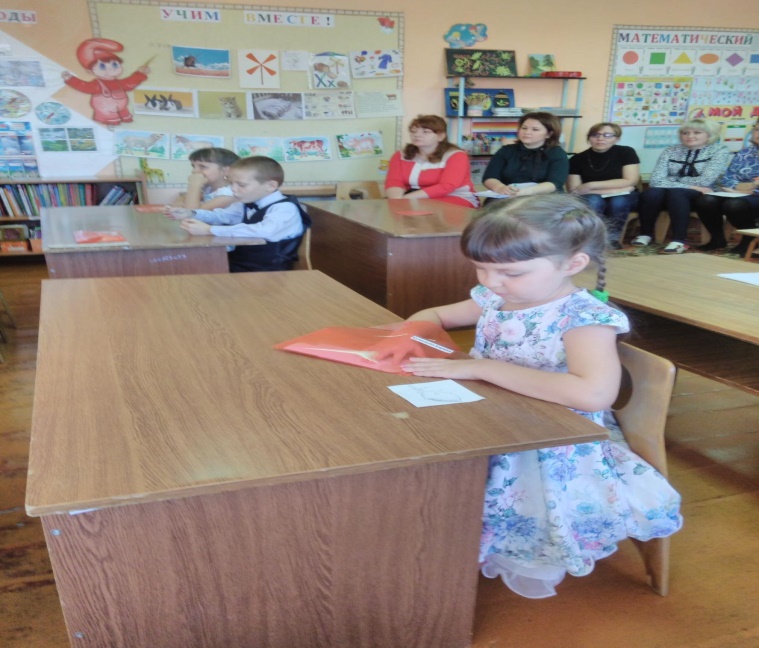 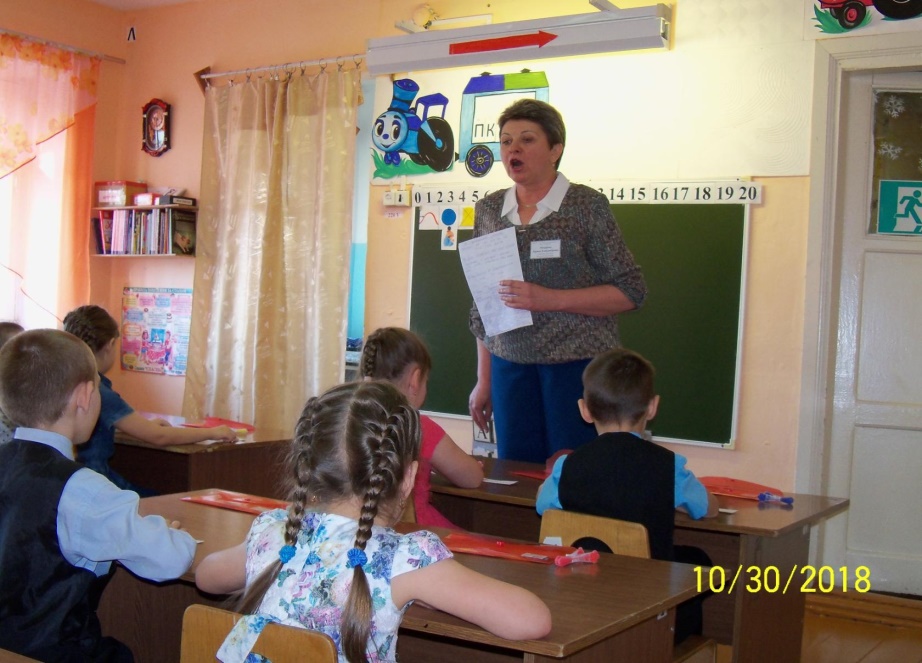 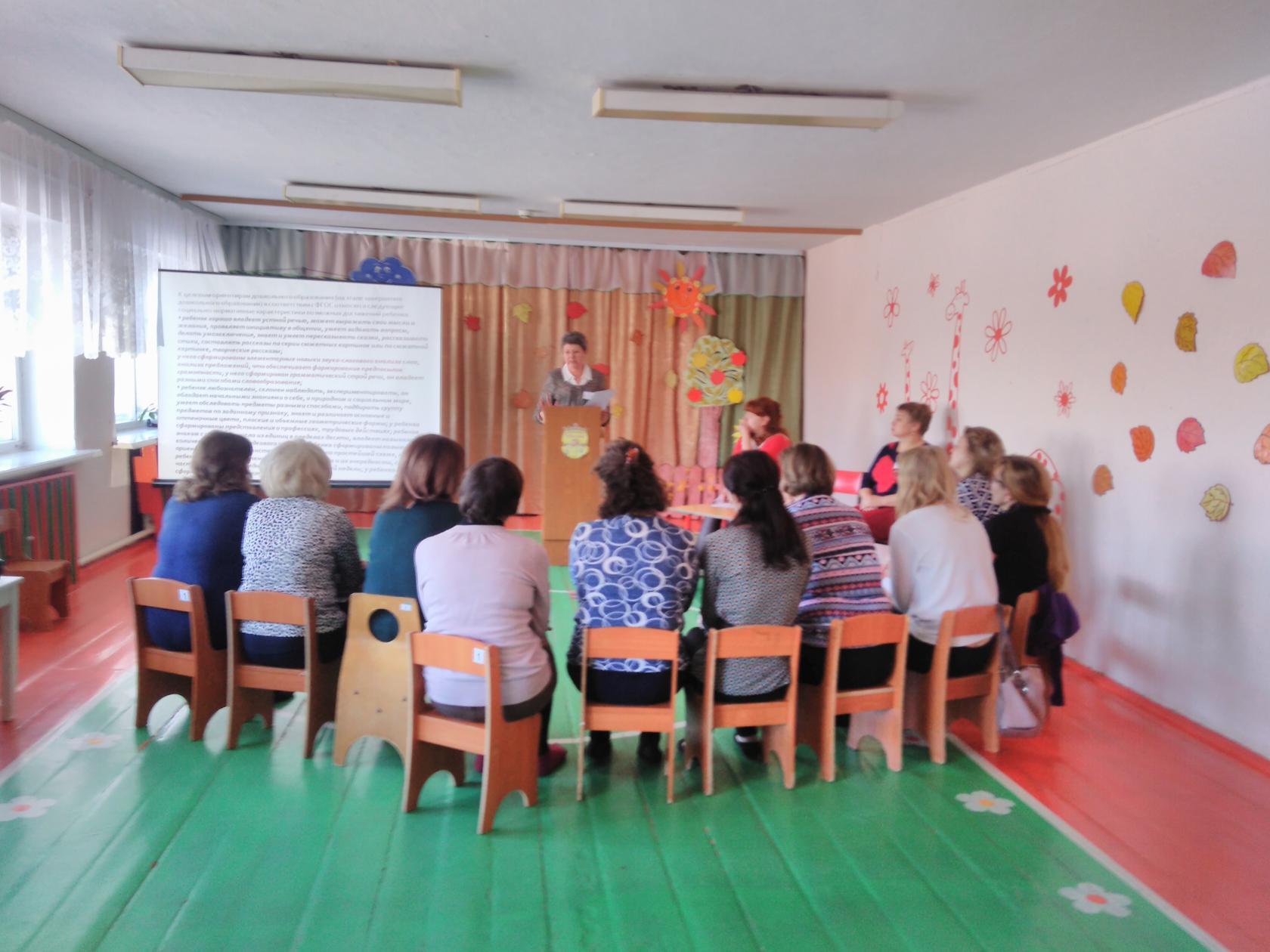 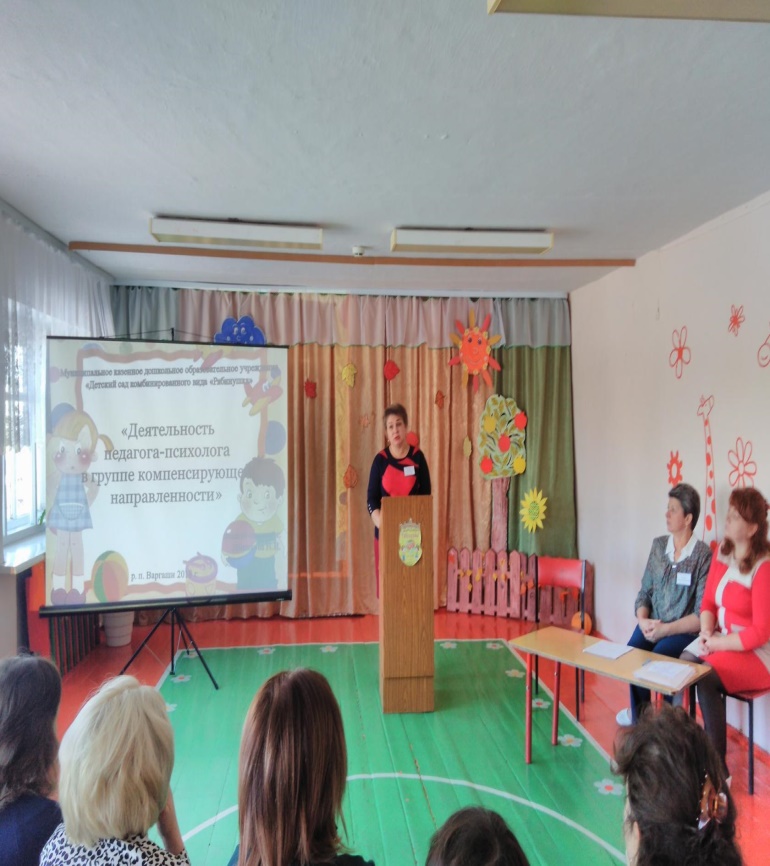 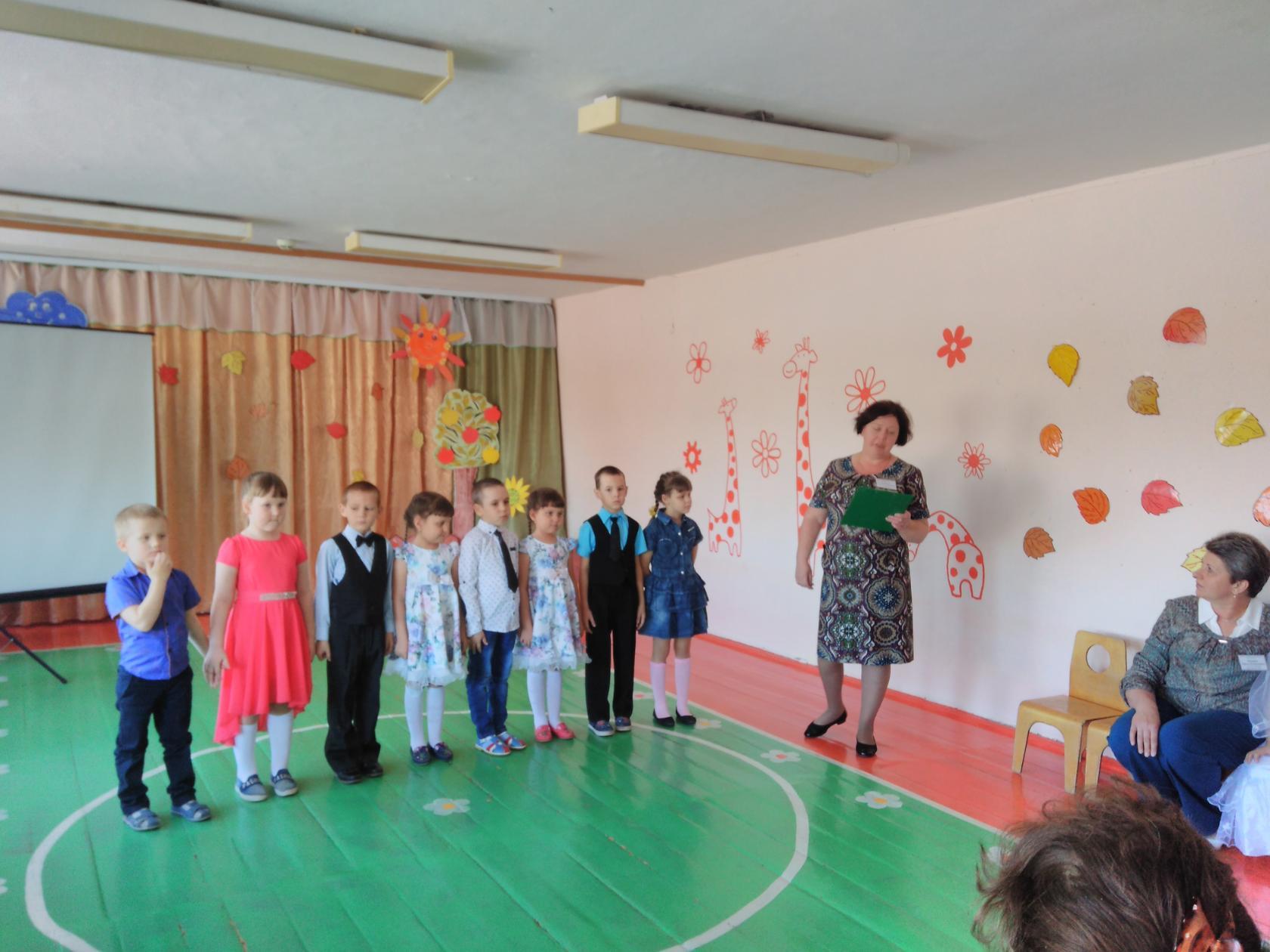 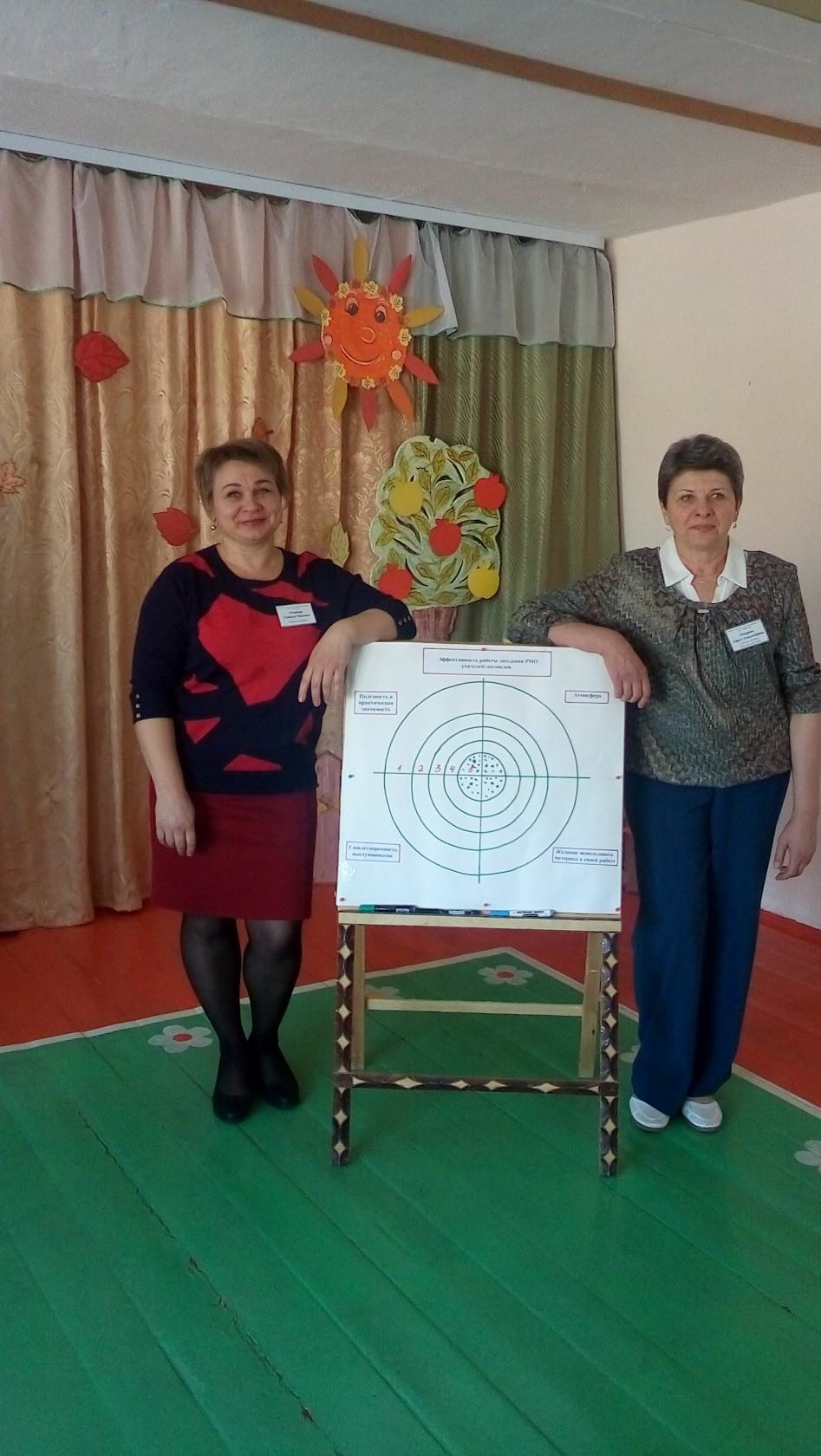 